Student -SITHCCC005 Prepare dishes using basic methods of cookeryApplication	This unit describes the performance outcomes, skills and knowledge required to use a range of basic cookery methods to prepare dishes.Elements	1.	Select ingredients2.	Select, prepare and use equipment3.	Portion and prepare ingredients4.	Cook dishes5.	Present and store dishes.Assessment requirements for SITHCCC005 Prepare dishes using basic methods of cookery are detailed in the Training Package.Key TermsAssemble and prepare ingredients for menu itemsIngredients are identified correctly, according to standard recipes.Ingredients are the correct quantity, type and are assembled and prepared in required form and time frame.Criteria for selecting quality ingredientsFood is prepared according to weight, amount and/or number of portions, including:Dairy products are correctly handled and prepared as required for menu items.Dry goods are measured, sifted where appropriate and used as required for menu items. Fruit and vegetables are cleaned, peeled and/or prepared as required for menu items. The Sydney markets website contains information about the many different fruits and vegetables available in the marketplace including a description, their availability, uses and storage.General food items preparation as required for menu items. Some examples include sandwiches, garnishes, coatings and batters.Prepare meat, seafood and poultry. Meat trimmed, minced or sliced and prepared correctly.Fish and seafood cleaned and prepared and/or filleted correctly.Poultry trimmed and prepared correctly.Major food types and their characteristicsDairy products, dry goods, frozen goods, fruit, meat, poultry, seafood, vegetables and general food items (batters, coatings, condiments and flavourings, garnishes, oils, sauces):Activity: Select two of the above food types and identify the following (note: this activity can be completed for all of the major food types listed):ExampleCharacteristicsIndicators of freshness and qualityUse in different dishesEffects of different cookery methodsHandling and storageWhat are the characteristics of poached food?Standard recipe cardsWhat is a recipe?A recipe is a formula, which lists all the ingredients required, and the method necessary to prepare a dish. A standard recipe is one which has been tested, and produces the quantity and quality required for the establishment. Standard recipes allow for consistency – the dish can be produced the same over and over, despite what staff are rostered on that day.Standard Recipe Cards (SRC)In commercial kitchens recipes are printed as Standard Recipe Cards, which contain detailed information on a specific recipe.Some of the information found on a Standard Recipe Card identifies includes ingredients required to produce the dish, method of preparation, unit cost. The SRC’s contain much more information than this.As a cook or chef in a commercial kitchen you will be given SRC's to follow when you are preparing dishes. You will need to be familiar with the contents and how to read or interpret the information on the cards.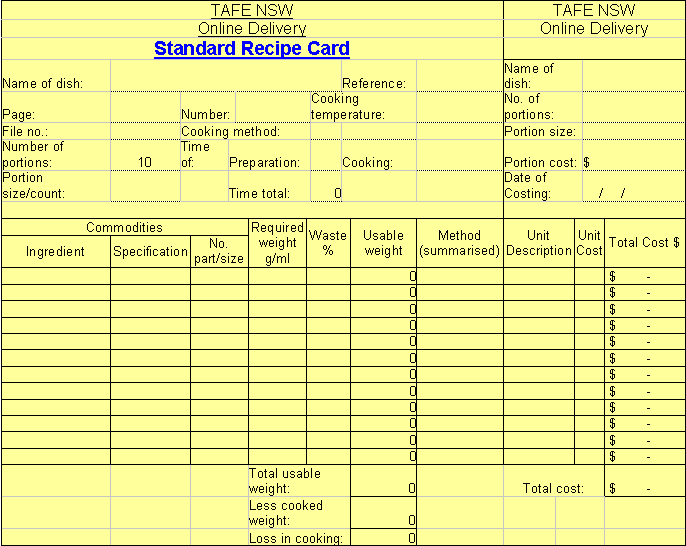 Vegetable Preparation and CutsMany culinary terms used to describe techniques and products produced in commercial kitchens are French in origin, forming the universal language of kitchens worldwide. The preparation of these basic ingredients is the cornerstone of a well-organised kitchen.Activity Identify Culinary TermsThe following table is all mixed up. Match the culinary terms with their correct definition or description and uses.Activity Identify Culinary TermsActivity: The following table is all mixed up. Match the culinary terms with their correct definition or description and uses.Web questIdentify various vegetable cuts and preparation techniques used in dishes depicted in different restaurants you have discover on your web quest.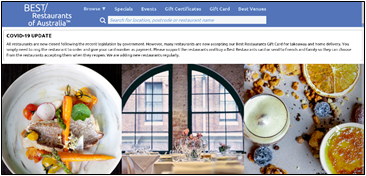 Best Restaurants of Australia  is a good place to start.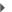 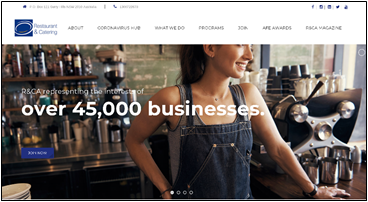 The Restaurant and Catering Association  website also provides links to a variety of Restaurants and Caterers.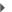 Use the tables below to compile the information from your web quest.ActivityOpen the Standard Recipe Card (Excel spreadsheet help file)Roll your mouse over the recipe card to find out more information about each part of the card and the information that should be inserted in the various sections of the SRC.What information does the standard recipe card include?
List the information in your notebook.Print out the Standard Recipe Card (Excel spreadsheet) or save a copy to your computer. If you save the file you can complete the standard recipe card on the computer otherwise complete the printed version.Link to the recipe file and practice completing the standard recipe card for 6 recipes.ActivityIdentify and explain culinary terminology as listed within the recipes.What are the methods of cookery used? What equipment is suitable for this method of cookery?Recipe file (recipes supplied by Futura)Croútons – Basic preparationMinestrone – an Italian style soup
Crème AnglaiseAnswers:Review QuestionsExplain the difference between braising and stewing.What time management issues should be considered when braising foods?Describe two methods of cookery to floor staff to increase their product knowledge.You are required to select and prepare the appropriate vegetables and herbs for a basic beef stock. Describe the uses for the beef stock. Describe uses for a beef stock.When blanching and refreshing a green vegetable, what timing issues need to be considered?The chef has indicated that crumbed veal is on the menu today. List all the ingredients you would use for crumbing and describe the process you would use.A large pot of pumpkin soup needs to be pureed. List the equipment you would use to achieve this.Describe safety issues to be considered when deep-frying foods.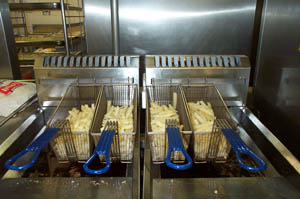 The following websites provide valuable information relevant to this unit.NESA Hospitality Mind map - Basic Methods of Cookery William Blue College of Hospitality Management HSC Revision Day 26 September 2018 - Live stream Session 3 - Kitchen Operations & Commercial Cookery https://youtu.be/GmE1Pl2-Zg0 TermDefinitionCartouchea circle of greaseproof paper used tocover the surface of food to stop it from drying out ordiscolouringChinoisa conical-shaped strainercommoditiesGeneral foods (e.g. meat, vegetable and dairy products) commonlyused in commercial kitchensCourt bouillonan acidic, aromatic liquid used forpoachingDeglazingadding liquid such as stock or wine to a pan to loosen and dissolve food sediments on the bottomLardingthe insertion of pork back fat or bacon fatinto joints or cuts of meat to improve the flavour andmoisture contentTrussingthe wrapping of meat using twine or elasticnet to make it hold its shape and allow even cookingWaste minimisationreducing the amount of food discarded or not used to keep costs lowand refuse to a minimum CULINARY TERMDEFINITION OR DESCRIPTIONUSESBouquet garni3mm x 3mm x 40mm strips of vegetables Used for garnishing and flavourBrunoiseThin, uniformly shaped 15mm squares, triangles or rounds of vegetablesCommonly used as vegetable and meat stuffing – for example,stuffed capsicum or zucchiniChiffonnadeVegetables cut into barrel shapes usually 5mm in length Used in a fruit cocktailDuchess1mm diced tomato flesh free from peel and seedDiced fruit for fruit saladDuxelleFood cut into fine shredUsed to flavour stocksJardinièreOuter skin of citrus fruit which is free from pith To garnish a consommé or sauceJulienneBundle of herbs and aromatic vegetablesPiped using a star tube in a rosette and bakedMacedoine8mm dice of vegetables or fruitsUsed to garnish omelettes or pasta dishesMirepoixSmall dice (3mm x 3mm)Used to flavour stocks, soups, sauces and meat dishesPaysanneRoughly diced vegetables in equal quantitiesUsed as a plate garnish on entrees or main coursesSegmentPuree of potato with butter and egg yolk seasoned with salt, pepper, nutmegUsed as a garnishTomato ConcasseMixture of cooked brunoise of onion, mushroom and chopped parsleyUsed in minestrone or as a peasant-style garnishTurned4mm x 4mm x 20mm batons of vegetablesCarrot cruditésZestUniform pieces of citrus that are free from pith and pipsSalads (e.g. coleslaw) and garnishesName of Cut & DishDescriptionUses
1. Slice
 

 
2. Chop
 

 
3. Shred
 

 
4. Dice
 

 
5. Crush
 

 
6. Julienne
 

 
7. Brunoise
 

 
8. Jardiniere
 

 
9. Macedoine
 

 
10. Paysanne
 

 
11. Turning
 

 
12. Others
 




 
Ingredients
Ingredients
Method
No of serves: Bulk
1 loaf
stale breadRemove the crust from the bread and cut into shapes.Dice, heart shapes or round shapes are used.Pan fry in clarified butter until golden.Place on absorbent paper and use.You will find that they absorb a fair amount of butter.You can add other ingredients such as garlic to the croútons for added flavour.Leftovers can be used for breadcrumbs. Place in a bowl cutter or blender.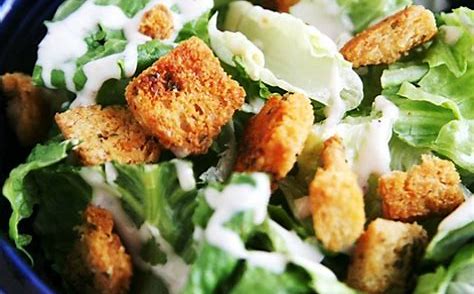 Remove the crust from the bread and cut into shapes.Dice, heart shapes or round shapes are used.Pan fry in clarified butter until golden.Place on absorbent paper and use.You will find that they absorb a fair amount of butter.You can add other ingredients such as garlic to the croútons for added flavour.Leftovers can be used for breadcrumbs. Place in a bowl cutter or blender.
Ingredients
Ingredients
Method
No of serves: 12
600 g



1
100 g
100 g
2
1
50 g
50 g
50 g

1
100 g
2000ml
80 g

 
Mixed vegetables
Carrots, Celery, Leek, Turnip, Cabbage, Potato
Onion
Butter
Bacon or pancetta
Garlic cloves
Bouquet garni
Shelled peas
Beans
Cauliflower
Rosettes
Tomato
Tomato paste
Stock
Spaghetti
Seasoning
Fresh sage Thyme
Parmesan
Bread sticksCut the vegetables into paysanne.Dice the onion and sweat in the oil.Add the bacon and vegetables and sweat without colour.Add the tomato paste, squashed garlic and herbs.Roast lightly. Add the stock and bouquet garni and cook slowly for twenty (20) minutes.Add the beans, peas, concassé and cauliflower and cook for another ten (10) minutes.Add the boiled pasta and adjust the seasoning.Place in the hot soup bowl.The soup can be garnished with toasted bread and /or fresh herbs.Serve parmesan on the side.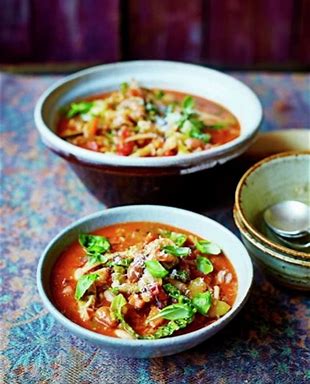 Cut the vegetables into paysanne.Dice the onion and sweat in the oil.Add the bacon and vegetables and sweat without colour.Add the tomato paste, squashed garlic and herbs.Roast lightly. Add the stock and bouquet garni and cook slowly for twenty (20) minutes.Add the beans, peas, concassé and cauliflower and cook for another ten (10) minutes.Add the boiled pasta and adjust the seasoning.Place in the hot soup bowl.The soup can be garnished with toasted bread and /or fresh herbs.Serve parmesan on the side. 
Ingredients  
Ingredients  
Method  
No of serves: Bulk  
10 
1000ml 
130g 
1  
Egg yolks 
Milk 
Caster sugar 
Vanilla pod Separate the eggs and whip the yolks with the sugar. Heat the milk with the split pod and add gradually to the egg yolk mixture. Return to the heat and thicken until it coats the back of the spoon. Strain and cool. 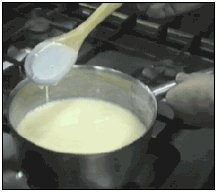 Separate the eggs and whip the yolks with the sugar. Heat the milk with the split pod and add gradually to the egg yolk mixture. Return to the heat and thicken until it coats the back of the spoon. Strain and cool. 